
Tervetuloa Satelliittirippikoululaiseksi Järvenpään seurakuntaan 2021!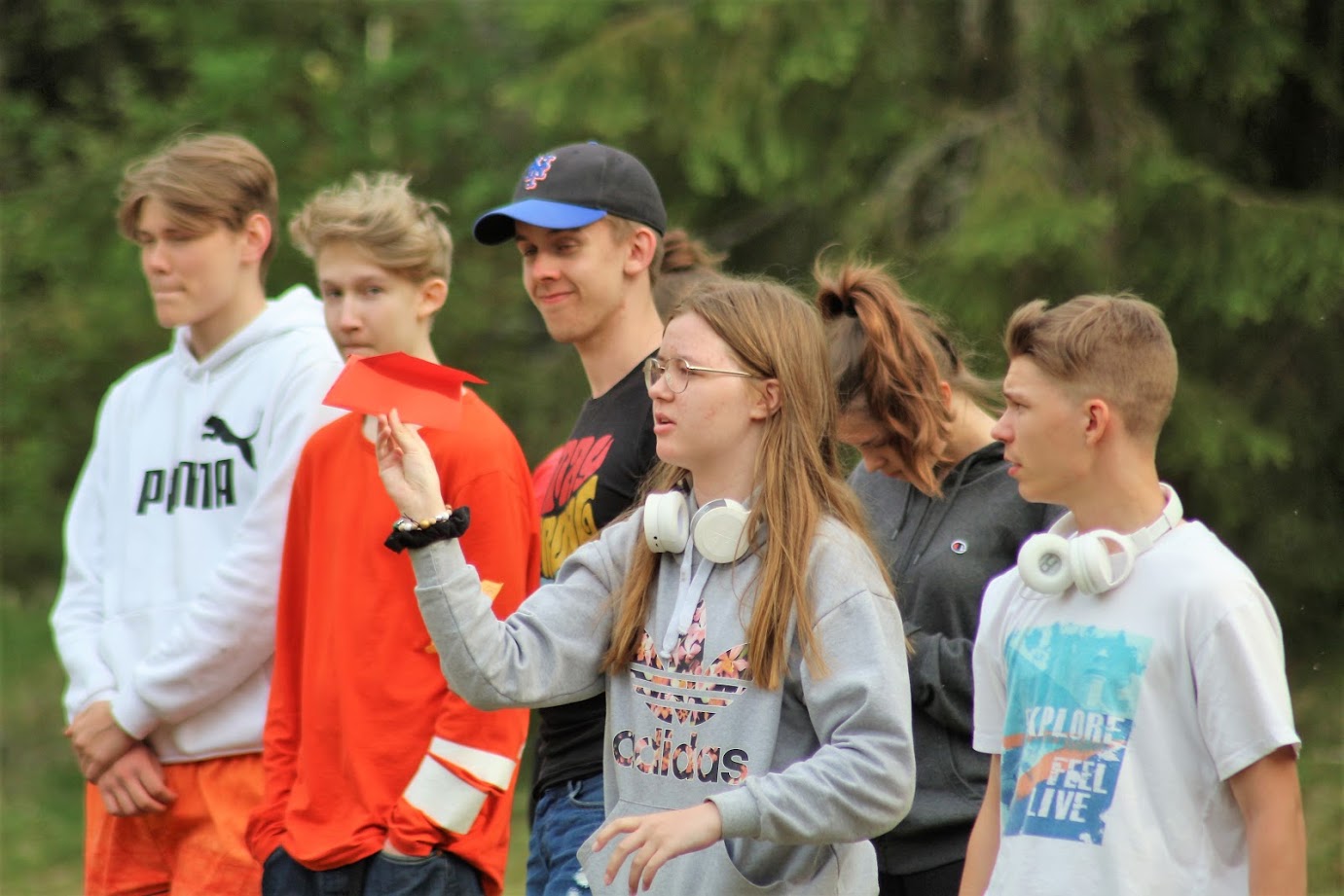 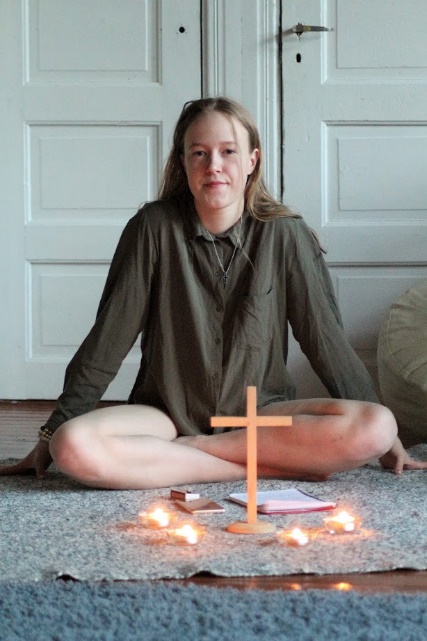 Käyt rippikoulusi muualla kuin Järvenpään seurakunnan järjestämänä. Kuitenkin on tärkeää osallistua oman seurakunnan tapahtumiin. Tässä kirjeessä on päivämäärät, joissa sinun tulee olla paikalla, jotta saat kotiseurakuntajakson suoritettua. Mikäli sinun on mahdotonta päästä johonkin ennakkotapaamisista, ilmoita siitä etukäteen ohjaajalle (muista viestissä laittaa oma nimesi ja merkintä, että olet tässä satelliittiryhmässä) ja sovi, miten korvaat tapaamisen! Kevätjakson lopussa saat todistuksen suoritetusta ennakkojaksosta, jonka voit viedä oman rippikoulusi ohjaajille. Lomake on tämän kirjeen liitteenä. Täytäthän sen omilla tiedoillasi ensimmäiseen tapaamiseen valmiiksi. Järvenpään seurakunta lahjoittaa sinulle myös Raamatun.Kokoonnumme ennen kaikkia tapaamisia ulkona seurakuntatalon edessä yläpihalla ja menemme tapahtumiin ryhmänä. Ensimmäinen tapaaminen 8.2.2021 klo 17.-18. Seurakuntatalon edessä (Kirkkotie 1).  Teams-tapaaminen, saat sähköpostia asiastaMessu 7.3.2020 klo 9.50 -11.30 kirkossaLedi -teemapäivä 17.3.2021 klo 16-n. 17.15 KirkonmäelläRippikoulukaruselli 20.5.2021 klo 18.15-n. 19.15 Kirkonmäellä.Itsenäinen käyntimessussa (kirjeen liitteenä messukäyntilappu)jossakin muussa Järvenpään (!) seurakunnan tapahtumassa. Pyydä kuittaus alla olevalle lapulle seurakunnan työntekijältä!Antoisaa rippikoulukevättä!Pinja Wallius, ohjaaja p. 045 6194952Maria Puotiniemi, rippikoulupastori vs p 040 689 5299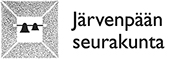 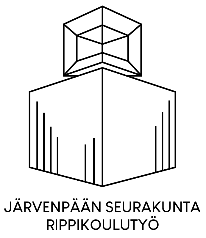 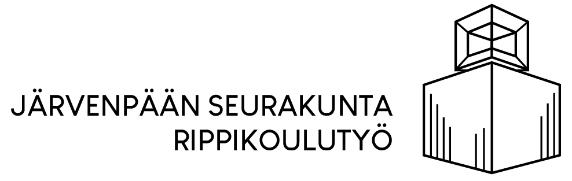 Satelliittirippikoulut 2021 / Järvenpään seurakuntaOlen käynyt Järvenpään seurakunnan jumalanpalveluksessa ______/_______ 2021Messun teemana oli__________________________________Tuttuja asioita jumalanpalveluksessa oli__________________________________________________________________________________________________________________________________________________________________________________________________________________Jumalanpalveluksessa ihmettelin________________________________________________________________________________________________________________________________________________________________________________________________________________________Oma nimi__________________________________________________Papin/muun työntekijän kuittaus_________________________________________LEIKKAA TÄSTÄ--------------------------------------------------------------------------Satelliittirippikoulut 2021 rippikoululaisen nimi _______________________________________________________________tapahtuma, johon osallistuit ________________________________________________________________paikka ja päivämäärä __________________________________________työntekijän allekirjoitus ___________________________________________